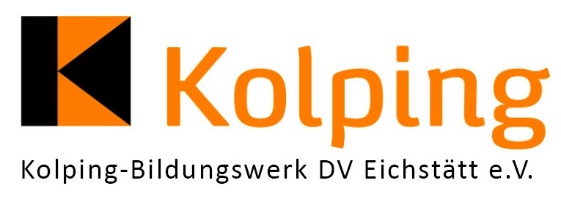 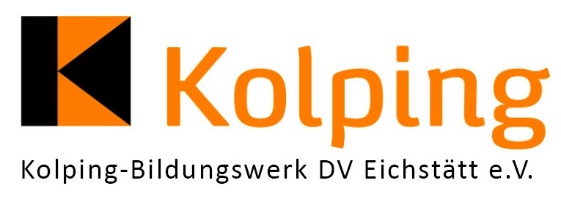 Anmeldung für das offene Ganztagsangebot an der Grundschule Monheim
für das Schuljahr 2022/23- Formular für Erziehungsberechtigte –Bitte lesen Sie das beiliegende Schreiben der Schule mit Informationen zur Anmeldung für das offene Ganztagsangebot aufmerksam durch, füllen Sie dann dieses Anmeldeformular aus und geben Sie es bei der Schulleitung ab. Ihre Anmeldung wird benötigt, damit das offene Ganztagsangebot genehmigt und zu Beginn des Schuljahres eingerichtet bzw. fortgeführt werden kann!1. Angaben zum Vertragspartner 2. Angaben zum angemeldeten Schüler / zur angemeldeten Schülerin3. Ganztagsangebot Die Schülerin / der Schüler wird hiermit für das offene Ganztagsangebot für das Schuljahr 2022/23 verbindlich angemeldet. Kurzgruppe: Betreuung, Montag – Donnerstag von 11.15 Uhr – 14.00 Uhr,Mindestbetreuungszeit 60 Minuten, Abholung ab 12.55 Uhr möglich (Betreuung kostenfrei)o  2 Tage		o  3 Tage		o  4 TageLanggruppe: Betreuung, Montag – Donnerstag ab 11.15 Uhr, 12.10 Uhr und 12.55 Uhr – 16.00 Uhr (Betreuung kostenfrei)o  2 Tage		o  3 Tage		o  4 TageSollten die Tage schon bekannt sein, an welchem Tag Ihr Kind betreut werden soll, bitte ankreuzen! O   Montag        O Dienstag          O Mittwoch          O Donnerstag O Betreuung Freitag von 11.15 Uhr – 14.00 Uhr (Kosten: 18 € pro Monat)Am Freitag findet keine Hausaufgabenbetreuung statt, ebenso kein Mittagessen.O Mein Kind soll in der Betreuung Montag – Donnerstag am Mittagessen teilnehmen.    Kosten pro Essen 4,00 €    (Freitag muss das Essen mitgebracht werden, kein warmes Essen!)4. Erklärung der Erziehungsberechtigten:1. Uns ist bekannt, dass die Anmeldung für das oben genannte Schuljahr verbindlich ist. Die angemeldete Schülerin / der angemeldete Schüler ist im Umfang der angegebenen Nachmittage zum Besuch des offenen Ganztagsangebotes als schulischer Veranstaltung verpflichtet. Befreiungen von der Teilnahmepflicht bzw. eine Beendigung des Besuches während des Schuljahres können von der Schulleitung nur in begründeten Ausnahmefällen aus zwingenden persönlichen Gründen gestattet werden.2. Uns ist bekannt, dass die Anmeldung unter dem Vorbehalt steht, dass das offene Ganztagsangebot an der oben bezeichneten Schule staatlich genehmigt bzw. gefördert wird und die notwendige Mindestteilnehmerzahl erreicht wird bzw. die beantragte und genehmigte Gruppenzahl tatsächlich zustande kommt. Es besteht kein Rechtsanspruch auf eine ganztägige Förderung und Betreuung im Rahmen des offenen Ganztagsangebotes.3. Uns ist bekannt, dass für die offenen Ganztagsangebote die Bestimmungen der Bekanntmachung des Bayerischen Staatsministeriums für Bildung und Kultus, Wissenschaft und Kunst zu offenen Ganztagsangeboten an Schulen in der jeweils gültigen Fassung verbindlich sind. Mit deren Geltung erklären wir uns einverstanden und beantragen hiermit die Aufnahme unseres Kindes in das offene Ganztagsangebot an der oben bezeichneten Schule.4. Der Vertrag kommt somit zwischen dem Kolping-Bildungswerk Diözesanverband Eichstätt e.V., Burgstraße 5, 85072 Eichstätt, vertreten durch den Vorsitzenden und den/dem unter 1. Benannten Vertragspartner zustande.Name der Erziehungsberechtigten Person:Name der Erziehungsberechtigten Person:Name der Erziehungsberechtigten Person:Anschrift der Erziehungsberechtigten Person:Anschrift der Erziehungsberechtigten Person:Anschrift der Erziehungsberechtigten Person:TelefonTelefax:E-Mail-Adresse:Tagsüber erreichbar unter:Tagsüber erreichbar unter:Tagsüber erreichbar unter:Name der angemeldeten Schülerin / des angemeldeten Schülers:Name der angemeldeten Schülerin / des angemeldeten Schülers:Anschrift der angemeldeten Schülerin / des angemeldeten SchülersAnschrift der angemeldeten Schülerin / des angemeldeten SchülersKlasse / JahrgangsstufeGeburtsdatum:DatumUnterschrift Erziehungsberechtigte Person / Vertragspartner